Az őszi papírgyűjtés eredménye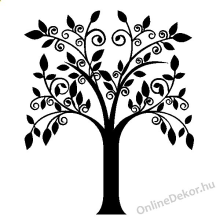 November 5-én bonyolítottuk le őszi akciónkat. Osztályaink rekord mennyiségű, összesen 14 519 kg papírt gyűjtöttek. Köszönet mindazoknak, akik hozzájárultak ehhez a ragyogó teljesítményhez.ALSÓ TAGOZATFELSŐ TAGOZATosztálygyűjtött mennyiségegy főre jutó mennyiséghelyezés1.a704,55 kg23,48 kg7.1.b        481,5 kg17,19 kg9.2.a 663,3 kg22,87 kg8.2.b 976,8 kg32,56 kg5.3.a      1630,6 kg54,35 kg2.3.b    1547,55 kg61,9 kg1.3.c      1035,8 kg          36,99 kg4.4.a        435,6 kg16,13kg10.4.b1238,5 kg49,54 kg3.4.c    641 kg29,15 kg6.osztálygyűjtött mennyiségegy főre jutó mennyiséghelyezés5.a        899,5 kg32,125 kg3.5.b625,3 kg28,42 kg4.6.a       447,7 kg15,4 kg7.6.b       634,9 kg22,675 kg5.7.a       572,8 kg19,75 kg6.7.b     1002,6 kg50,13 kg1.8.a116,4 kg5,82 kg8.8.b       864,7 kg37,59 kg2.